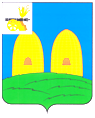 СОВЕТ ДЕПУТАТОВЕКИМОВИЧСКОГО СЕЛЬСКОГО ПОСЕЛЕНИЯРОСЛАВЛЬСКОГО РАЙОНА СМОЛЕНСКОЙ ОБЛАСТИРЕШЕНИЕот  19.12.2019  года                                                                                          № 34 Об утверждении Положения о порядке назначения и выплаты пенсии за выслугу лет лицам, замещавшим муниципальные должности, должности муниципальной службы (муниципальные должности муниципальной службы) в органах местного самоуправления муниципального образования Екимовичского сельского поселения Рославльского района Смоленской областиВ соответствии с Федеральным законом от 02.03.2007 № 25-ФЗ «О муниципальной службе в Российской Федерации», областным законом от 29.11.2007 № 121-з «О пенсии за выслугу лет, выплачиваемой лицам, замещавшим муниципальные должности, должности муниципальной службы (муниципальные должности муниципальной службы) в Смоленской области», в целях обеспечения защиты социальных прав лиц, замещавших муниципальные должности, должности муниципальной службы (муниципальные должности муниципальной службы) в органах местного самоуправления муниципального образования Екимовичского сельского поселения Рославльского района, Совет депутатов Екимовичского сельского поселения Рославльского района Смоленской областиРЕШИЛ:1. Утвердить прилагаемое Положение о порядке назначения и выплаты пенсии за выслугу лет лицам, замещавшим муниципальные должности, должности муниципальной службы (муниципальные должности муниципальной службы) в органах местного самоуправления муниципального образования Екимовичского сельского поселения Рославльского района Смоленской области.2. Признать утратившими силу:- решение Совета депутатов Екимовичского сельского поселения Рославльского района Смоленской области от 25.04.2013 № 15 «Об утверждении Положения о порядке назначения и выплаты пенсии за выслугу лет лицам, замещавшим муниципальные должности, должности муниципальной службы (муниципальные должности муниципальной службы) в органах местного самоуправления муниципального образования Екимовичского сельского поселения Рославльского района Смоленской области»;- решение Совета депутатов Екимовичского сельского поселения Рославльского района Смоленской области от  30.11.2018  № 17  «О внесение изменений в Положение о порядке назначения и выплаты пенсии за выслугу лет лицам, замещавшим муниципальные должности, должности муниципальной службы (муниципальные должности муниципальной службы) в органах местного самоуправления муниципального образования Екимовичского сельского поселения Рославльского района Смоленской области, утвержденное решением Совета депутатов от 25.04.2013 № 15»;          - решение Совета депутатов Ивановского сельского поселения Рославльского района Смоленской области от 28.02.2008 № 3 «Об утверждении Положения о порядке назначения и выплаты пенсии за выслугу лет лицам, замещавшим муниципальные должности, должности муниципальной службы (муниципальные должности муниципальной службы) в органах местного самоуправления муниципального образования Ивановского сельского поселения Рославльского района Смоленской области.- решение Совета депутатов Ивановского сельского поселения Рославльского района Смоленской области от 18.07.2008 № 10 «Об утверждении Положения о порядке назначения и выплаты пенсии за выслугу лет лицам, замещавшим муниципальные должности, должности муниципальной службы (муниципальные должности муниципальной службы) в органах местного самоуправления муниципального образования Ивановского сельского поселения Рославльского района Смоленской области, утвержденное решением Совета депутатов от 28.02.2008 № 3»»;- решение Совета депутатов Ивановского сельского поселения Рославльского района Смоленской области от 24.10.2018 № 15 «Об утверждении Положения о порядке назначения и выплаты пенсии за выслугу лет лицам, замещавшим муниципальные должности, должности муниципальной службы (муниципальные должности муниципальной службы) в органах местного самоуправления муниципального образования Ивановского сельского поселения Рославльского района Смоленской области утвержденное решением Совета депутатов от 28.02.2008 № 3»»;- решение Совета депутатов Богдановского сельского поселения Рославльского района Смоленской области от 15.10.2014 № 25 «Об утверждении Положения о порядке назначения и выплаты пенсии за выслугу лет лицам, замещавшим муниципальные должности, должности муниципальной службы (муниципальные должности муниципальной службы) в органах местного самоуправления муниципального образования Богдановского сельского поселения Рославльского района Смоленской области»;- решение Совета депутатов Богдановского сельского поселения Рославльского района Смоленской области от 17.06.2015 № 16 «О внесении изменений в Положение о порядке назначения и выплаты пенсии за выслугу лет лицам, замещавшим муниципальные должности, должности муниципальной службы (муниципальные должности муниципальной службы) в органах местного самоуправления муниципального образования Богдановского сельского поселения Рославльского района Смоленской области, утвержденное решением Совета депутатов от 15.10.2014  № 25 »;- решение Совета депутатов Богдановского сельского поселения Рославльского района Смоленской области от 28.09.2018 № 16 «О внесении изменений в Положение о порядке назначения и выплаты пенсии за выслугу лет лицам, замещавшим муниципальные должности, должности муниципальной службы (муниципальные должности муниципальной службы) в органах местного самоуправления муниципального образования Богдановского сельского поселения Рославльского района Смоленской области, утвержденное решением Совета депутатов от 15.10.2014  № 25 »;           3. Настоящее решение подлежит официальному опубликованию в газете «Рославльская правда».4.  Настоящее решение вступает в силу с 1 января 2020 года.          5. Контроль исполнения настоящего решения возложить на депутатскую комиссию по бюджету, финансовой и налоговой политике, по вопросам муниципального имущества (Буцукина Е.В.).Глава муниципального образованияЕкимовичского сельского поселенияРославльского района Смоленской области                                  В.Ф.ТюринПолный текст смотрите на официальном сайте Администрации Екимовичского сельского поселения Рославльского района Смоленской области в информационно-телекоммуникационной сети «Интернет» 